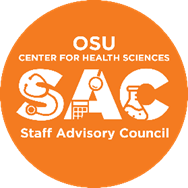 Staff Advisory Council – AgendaThe Staff Advisory Council will meet on November 17, 2020 at 12pZoomJoin Zoom Meetinghttps://osuchs.zoom.us/j/95353861523?pwd=MVF6Qmo5TTFUQ2Zyai9pSG1MNENOQT09 Meeting ID: 953 5386 1523Passcode: 081510One tap mobile+13462487799,,95353861523#,,,,,,0#,,081510# US (Houston)+16699009128,,95353861523#,,,,,,0#,,081510# US (San Jose)All meetings are open to all staff of OSUCHS.Call to Order: Sherrita SweetRoll Call: Michelle Loveless, quorum metApproval of Minutes: 10/20/20, Lauren Sparks motions to approve the minutes, Darlene Dubois seconds motion. Motion passes. Approval of the Agenda: David Juergens motions to approve the agenda, Terry Brown seconds motion. Motion passes.New Member Vote: both members voted inShannon TaylorDanny EasthamReports of University Committees: Administration- Dr. StephensThank you! We have been able to keep things going despite all the struggles. Our hospital typically has a 35% positive COVID rate. SwapPod on campus/FM clinic: Had a dip 2 months ago, but it is back up to about 180 appointments a day. COVID Dashboard- more quarantine cases than 6 weeks ago, but we are doing a good job at monitoring and limiting those exposures. Students will be off-campus after Thanksgiving break: no in-person classes until January. Administration will consider what that will look like for staff as well, and an email will be coming out shortly. VA Center in December will likely be in the federal appropriations. CN campus is moving along; occupancy for basement and 1st floor for next semester. We have a virtual site visit in February. Actively recruiting for the new PA program for the July start date!Partnership with Langston University: CHS and Tulsa campus (nursing for CHS)President Hargis retiring next summer, Sherrita Sweet was named to the search committee for his replacement.With the vaccines potentially coming out, are we doing anything to prepare for that (clinics)? We are making arrangements to be prepared for that and will monitor FDA recommendations.Facilities- noneIT Will be on campus throughout the holidays, so let the Helpdesk know if you have issues.Wellness- Kelsey AshwoodIn-Person group fitness classes will be closed following Thanksgiving break, will re-open in January. If you want to participate, we have virtual fitness classes on our Facebook channel. Be sure to follow us on our Facebook page! We post a lot of good material, events, recipes, wellness tips, etc.Wellness website will be coming out soon; our own tab on the CHS page.  HR- noneSecurity- noneOfficer Reports:Secretary - Michelle Loveless- will send new members email to see which committee they would like to be added toTreasurer - Darlene DuBois- see reports belowWe have an OSU Foundation account #31-44800 that you can promote anytime if someone asks how they can donate to SACVice Chair – Diana SandersWelcome Danny and Shannon!Our committees have been coming up with some very creative ways to function during this virtual environment.Chair –Sherrita SweetStanding Committees ReportRules and Procedures CommitteeBylaws edits: scholarship recipients receiving checks directly to their Bursar account. Edits were reviewed to the committee so that a vote may be taken on it during the next SAC meeting. No questions or concerns were raised regarding the edits. Communications CommitteeThe SAC signs for posting around campus are being worked onSherrita is working with the Marketing Dept. on the website; getting it from SharePoint to the main CHS page. Awards and Recognition CommitteeWelcome emails to new employees; total of 27 emails on behalf of SAC have gone to new employees. Should we send out a follow up email in 90 days inviting them to join SAC? Will talk about this as a committee. Certificate for the “You’ve Been Caught” recognition; information is in the PULSE and will be added to social media. Conversation about creating a certificate for this is in the works.Outreach & Fundraising Committee	December Virtual Silent Auction: 32auctions and PayPal being used as platform and payment management. Will be live December 7th-11th. Please tell your departments and colleagues! Students, faculty, and staff are all welcome to bid. We have a lot of great items for this silent auction!! Vote regarding using 32auctions and PayPal: Does SAC approve of using these organizations for the fundraiser? Kate Robertson motions to approve, Darlene Dubois seconds motion. Motion passes. New Business: In-Person Gathering December 15th, or cancel December meeting? We will revisit it in early December to see what the campus environment is like at that time. Announcements:New members interested in joining SAC please let the Secretary Michelle Loveless know!Reminder to let us know that if there are any concerns or issues you have that you would like for us to address with Administration, let your Executive Board know! Please save your toilet paper and paper towel tubes: bring them to Forensic 4th floor, cubicle E440 to Ivy Cooper for the animals! Adjournment: 1:17pNext Meeting: December 15, 2020 12p In-Person Gathering?  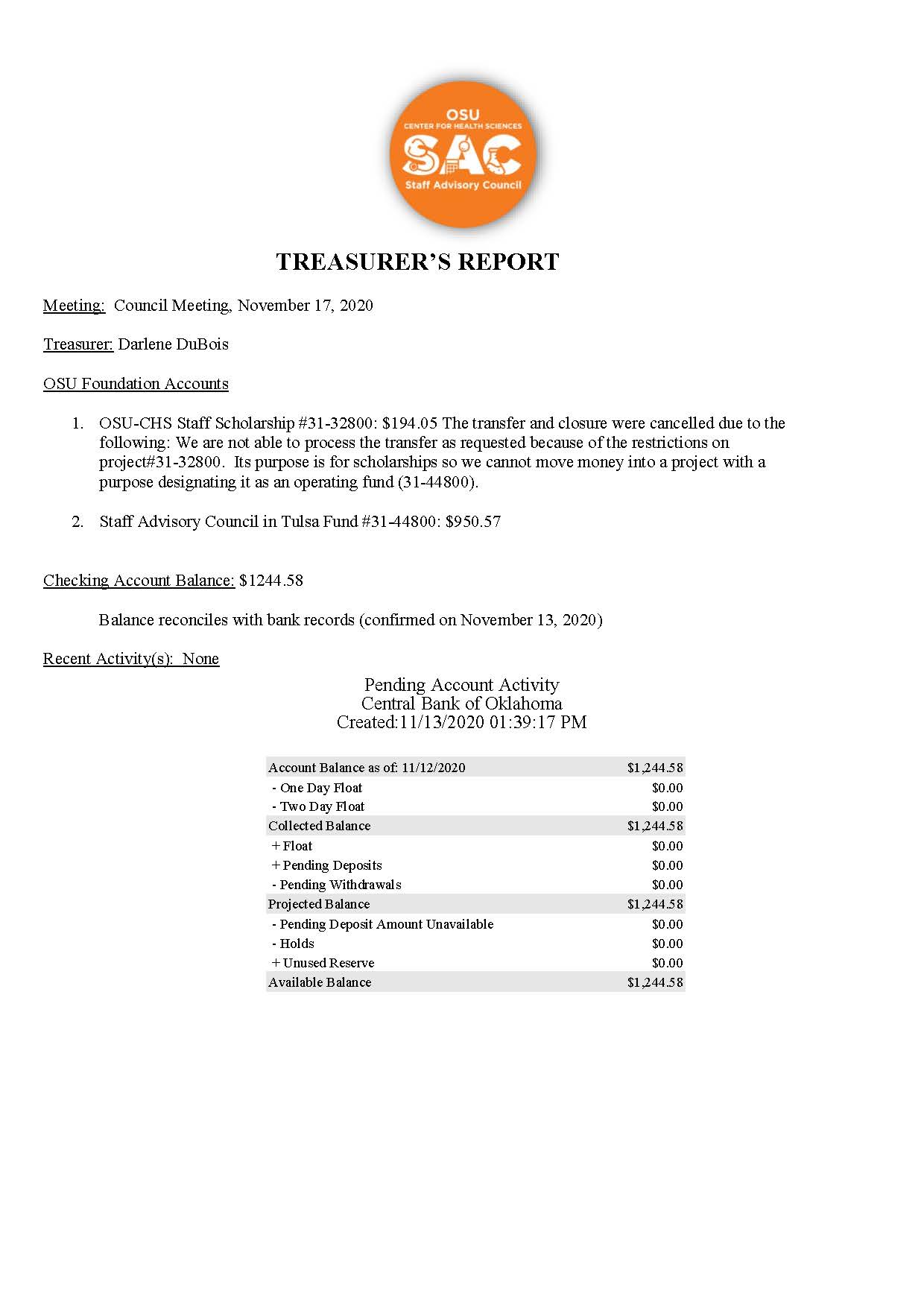 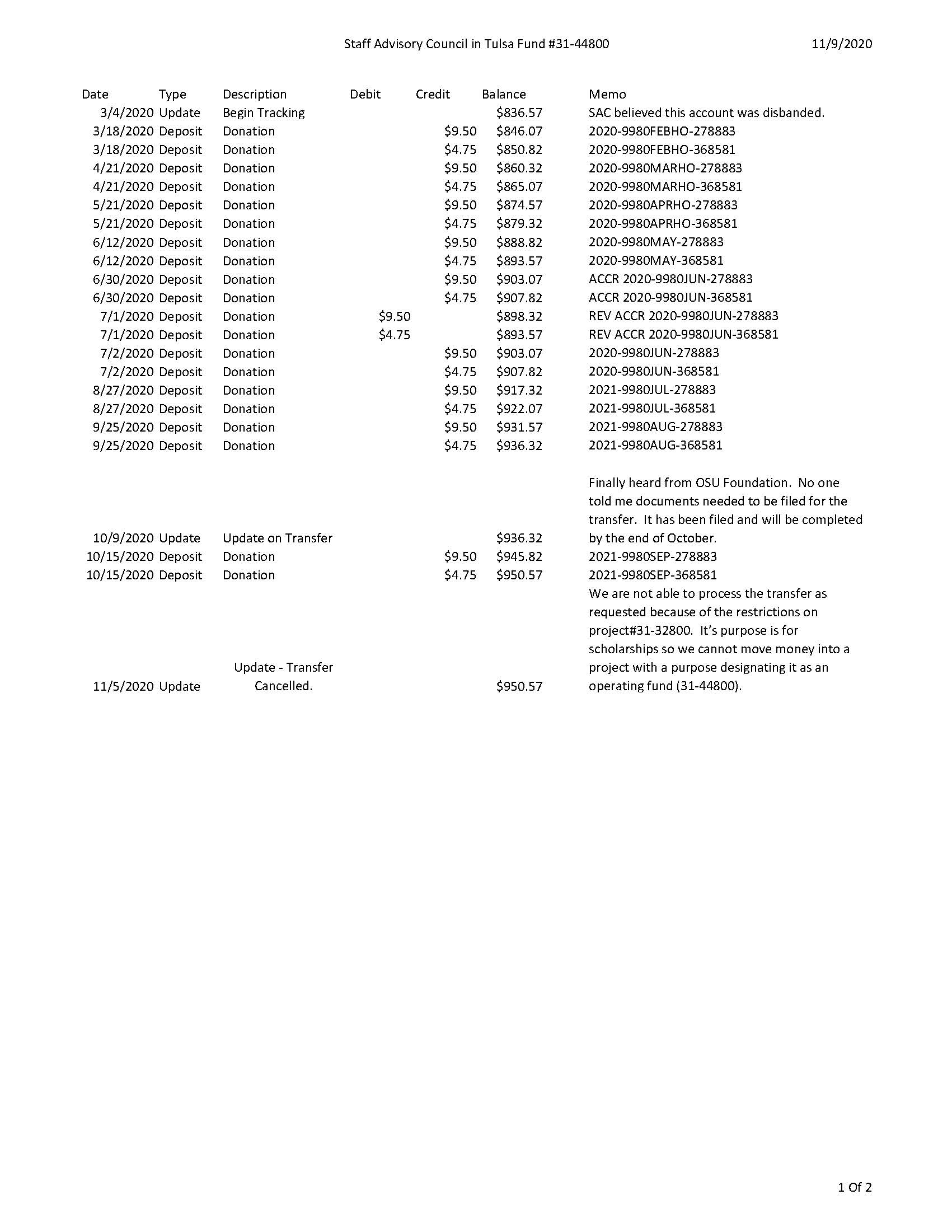 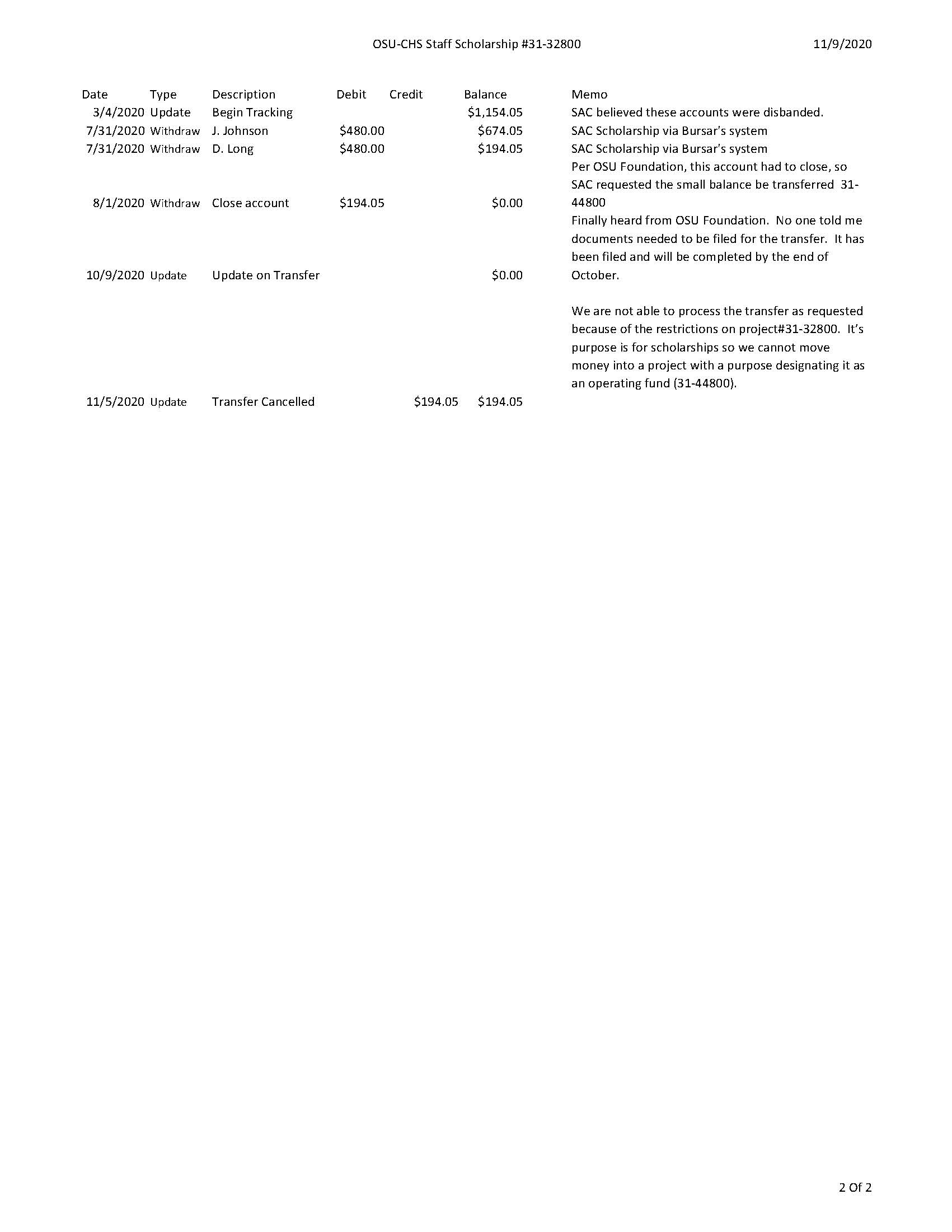 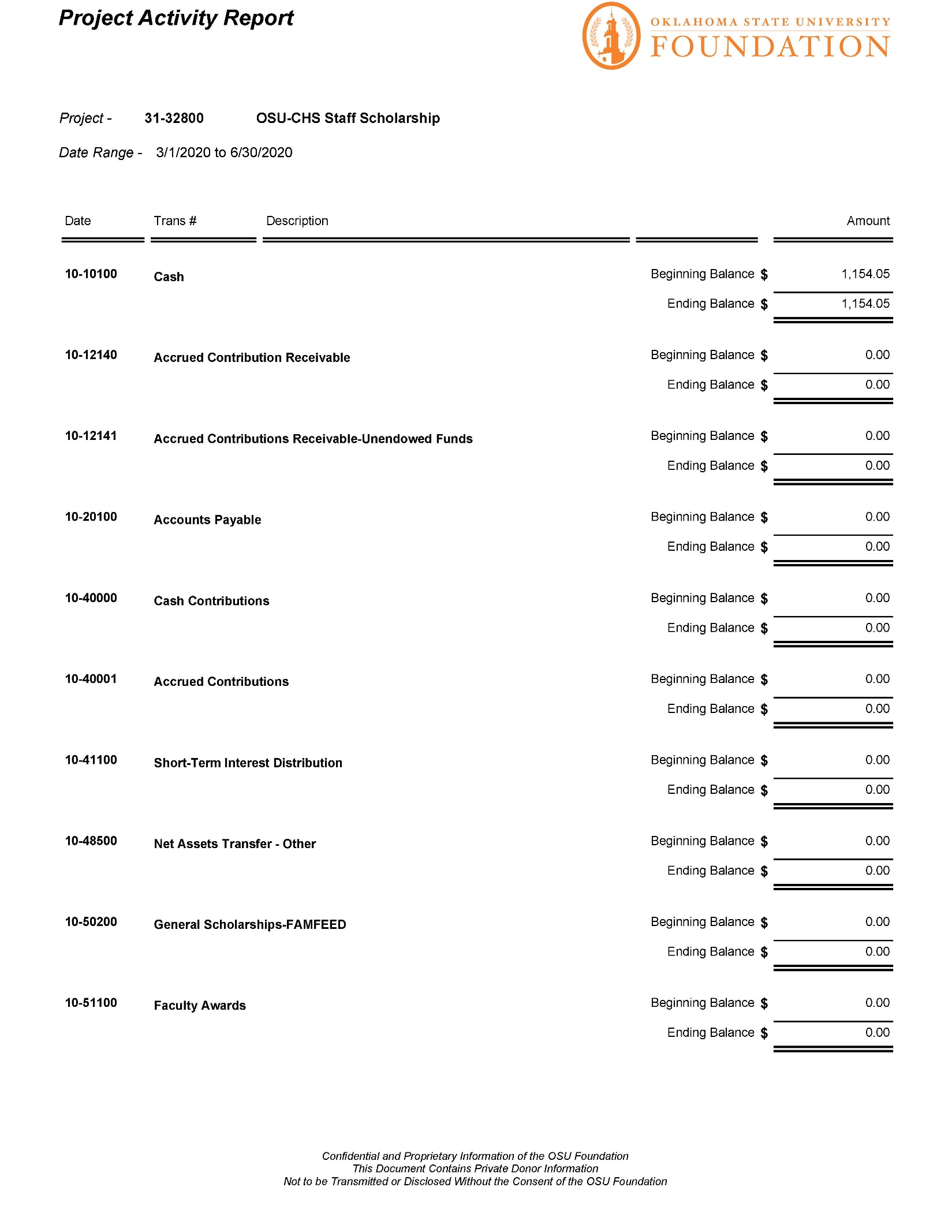 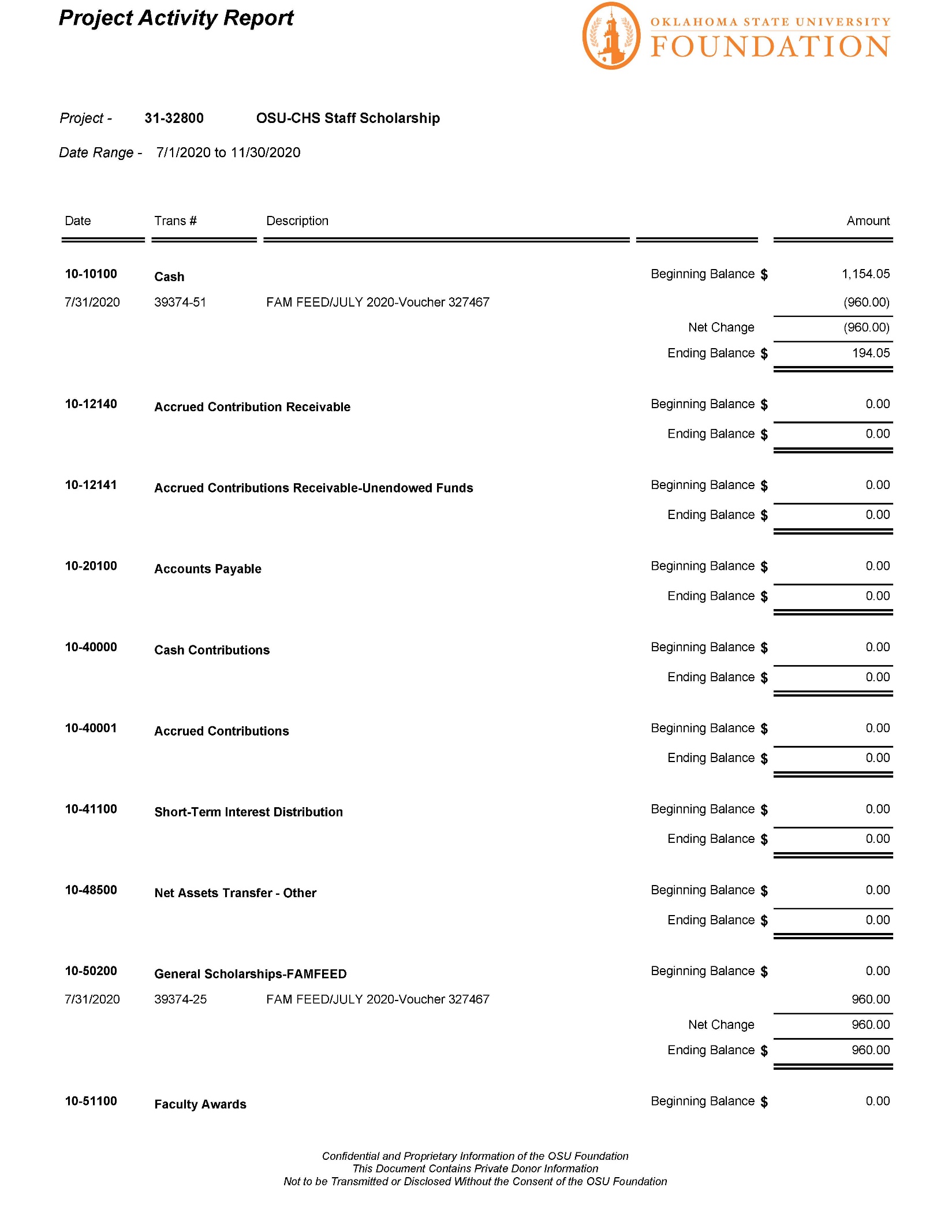 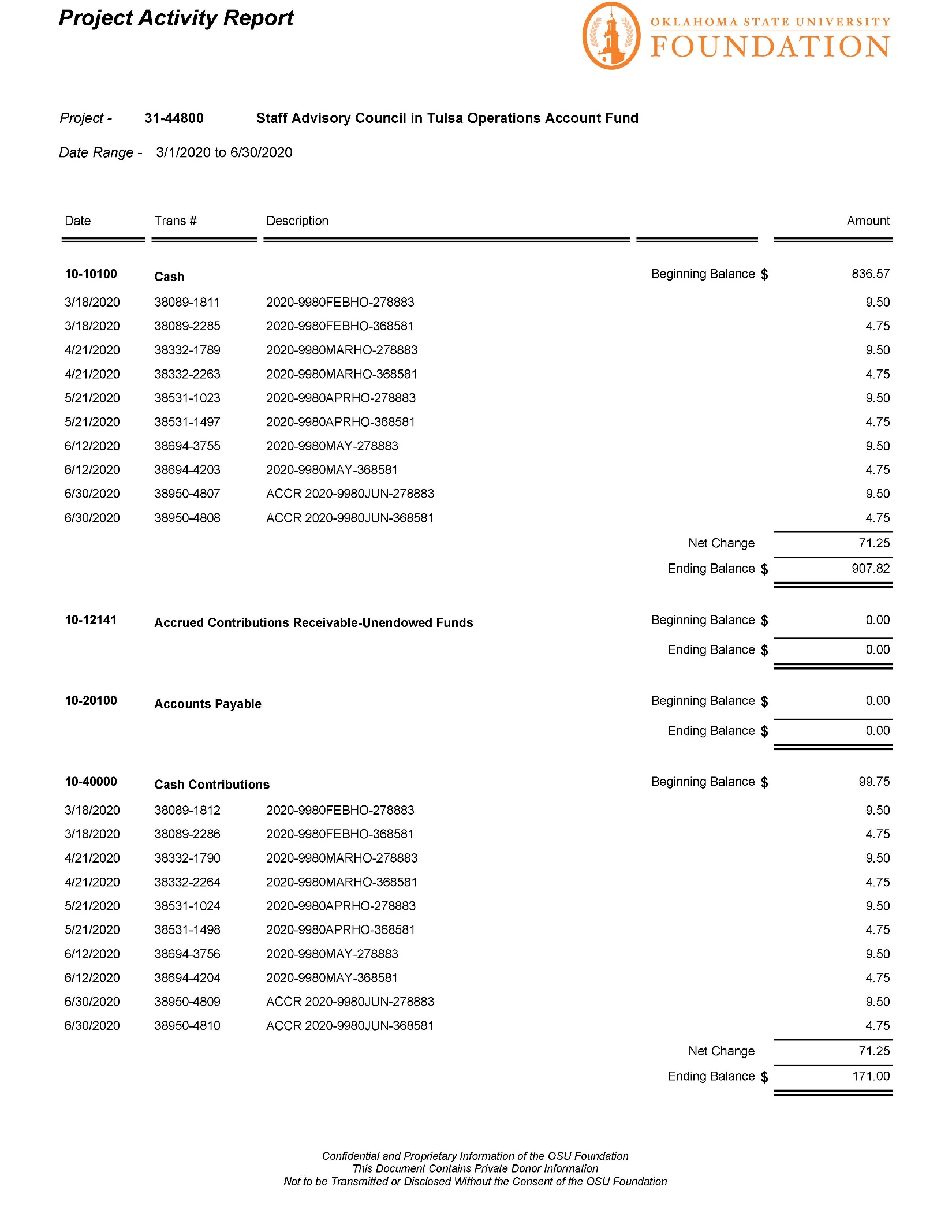 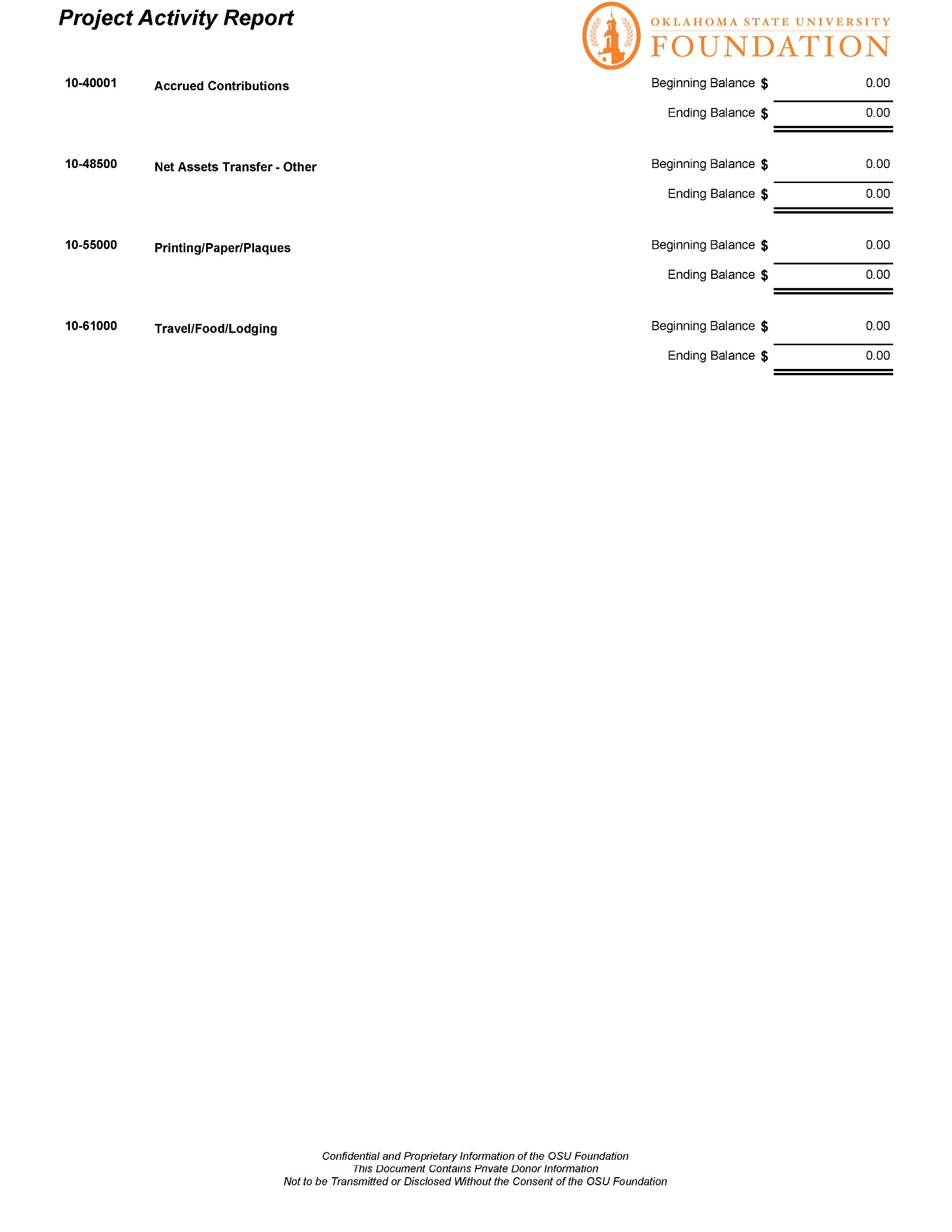 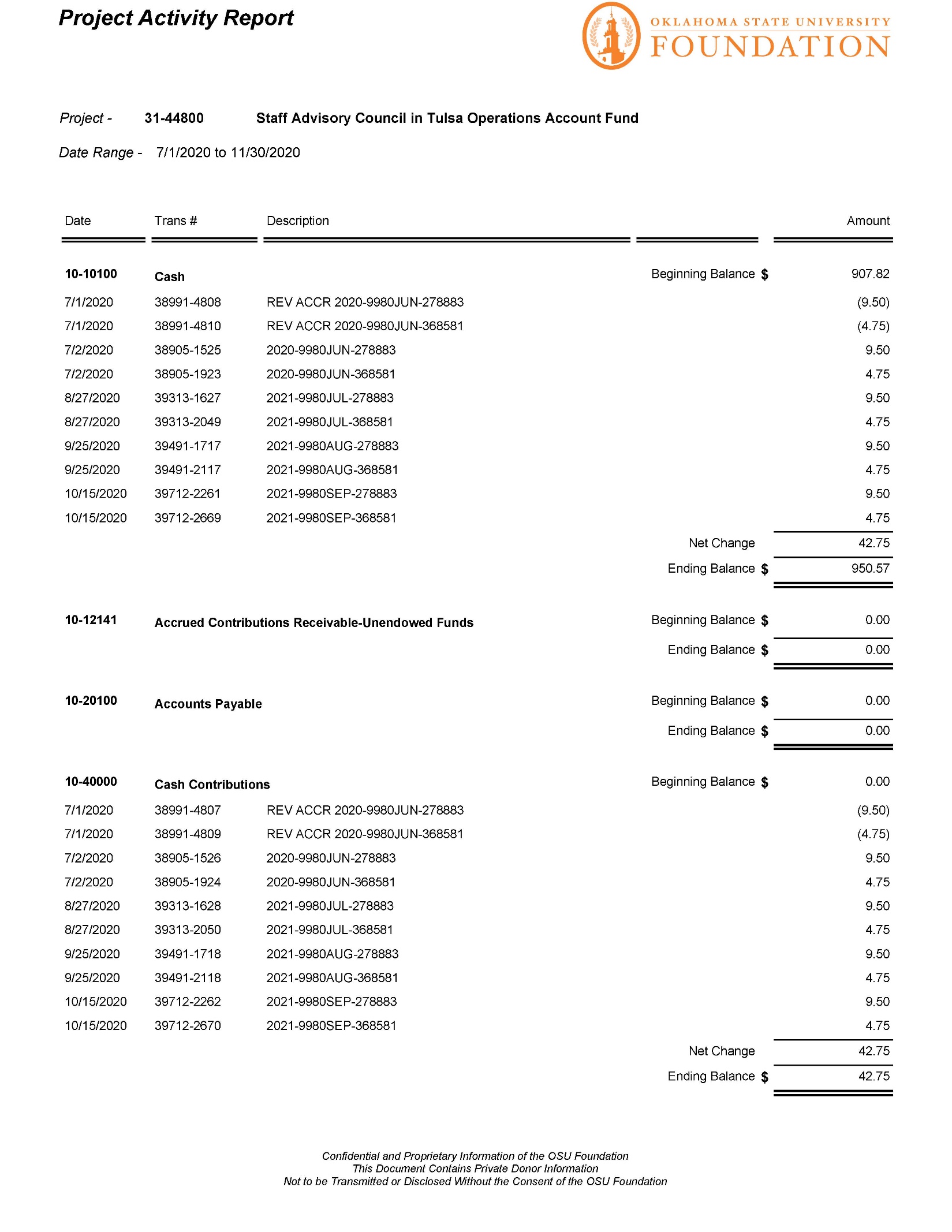 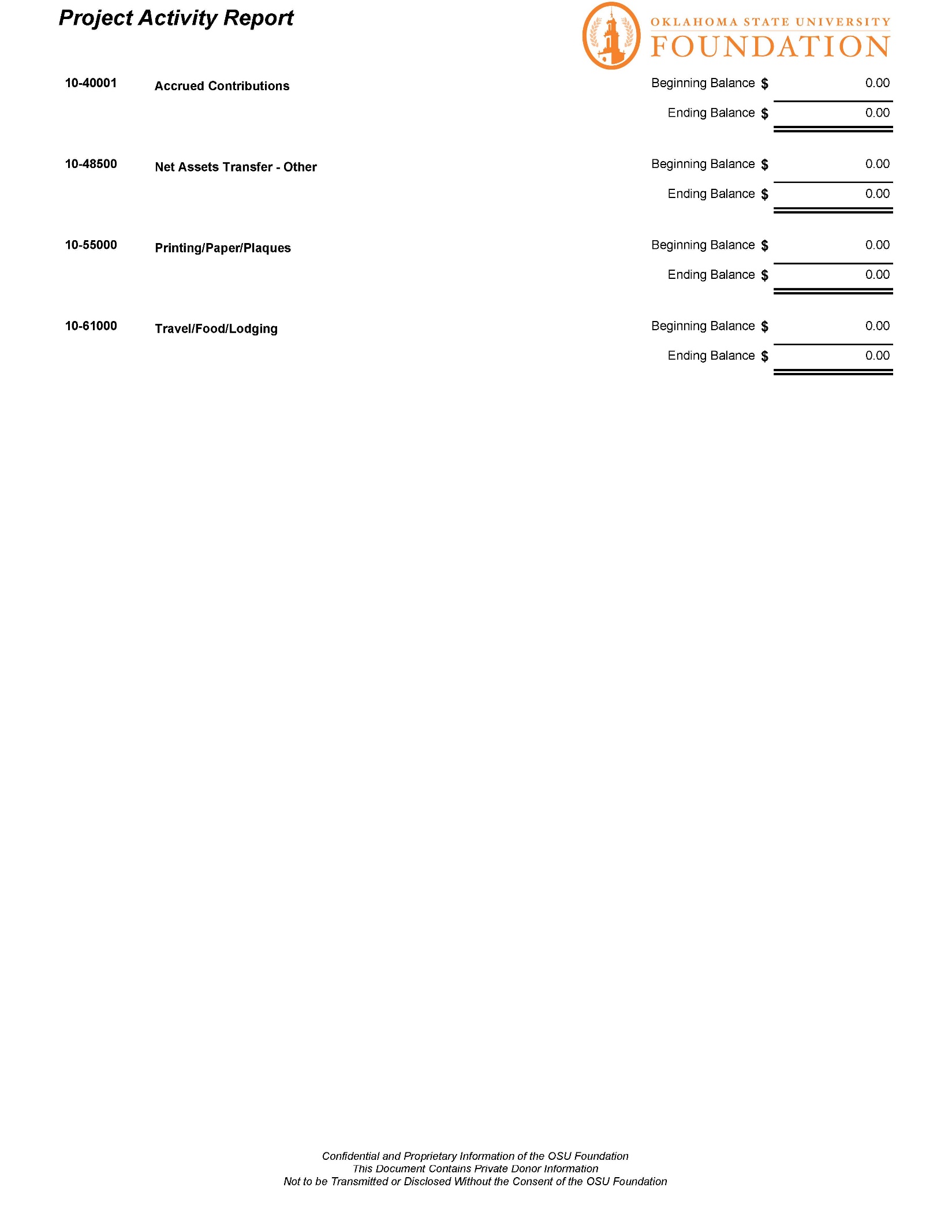 